«УТВЕРЖДАЮ»Начальник Учебного управления                                                                                            __________И.В. Горбачёв«___»____________2017 г.Положение о конкурсе Центра «АРХдизайн»«Фантазия формы – башня»1. Общие положенияНастоящее Положение определяет статус, порядок и условия проведения конкурса проектов Центра «АРХдизайн» при ДЮИА в Ульяновском государственном техническом университете.2. Цели конкурсаПопуляризация художественных способностей и начальная профориентация школьников в области архитектуры и дизайна.Привлечение художественно-одаренных талантливых молодых людей в Ульяновске и Ульяновской области, способных продолжить обучение в высшей школе.Развитие социальной активности школьников.Популяризация профессии архитектор-дизайнер.3. Учредители и организаторы конкурсаУчредителями конкурса выступают Ульяновский государственный технический университет, Департамент архитектуры и градостроительства Ульяновской области и Ульяновское отделение Союза архитекторов Российской Федерации.Организатор конкурса – творческие курсы для школьников Центр «АРХдизайн» при ДЮИА в Ульяновском государственном техническом университете.4. Участники конкурсаПриглашаются учащиеся 5-11-х классов общеобразовательных и художественных учреждений Ульяновской области в возрасте от 10 до 18 лет.5. Тематика и содержание конкурсного заданияТема конкурсного задания: «Фантазия формы – башня». Изобразить башню, используя различные средства выразительности. Конкурсанты могут участвовать в разных номинациях:1) графика – фантазия формы башни в графических средствах выразительности (линия, штрих, пятно – карандаш, акварель, пастель, тушь, уголь, мел, сангина и т. д);2) живопись – фантазия формы башни в живописных средствах выразительности (цвет – гуашь, акварель, акрил, темпера и т. д.);3) декоративно-прикладное искусство – фантазия формы башни в декоративных средствах выразительности (аппликация, коллаж);4) макетирование – фантазия формы башни в объемных средствах выразительности (бумага, картон).6. Организация конкурса. Условия оформления и подачи конкурсных работ6.1 Участие в конкурсе бесплатное.6.2 Требования к оформлению конкурсных проектов:плоскостные работы должны быть выполнены в формате А3;макеты на жесткой основе формата А3 и не должны превышать высоту 40 см.6.3 Условия подачи конкурсных работ в электронном виде:работы присылаются на адрес v.t.i@mail.ru до 18.05.2017 г. с пометкой в теме отправления «конкурс»;к письму прикрепляется отсканированный рисунок либо его цветная фотография, фото макета с трех ракурсов в формате jpeg, объем файла не более 5Мб;к письму прикрепляется заявка на участие Microsoft Office Word (см. Приложение А).6.4 Условия подачи конкурсных работ в оригинале:работы можно оформить в белом паспарту размером 5 см со всех сторон;заявка заполняется при подаче;работы в оригинале принимаются до 18.05.2017 по адресу: УлГТУ, ул. Северный Венец, д.32, 4 корпус (строительный факультет), 4-й этаж, ауд. 410в. Работы принимаются еженедельно по средам и четвергам с 16.00 до 19.00. Контактный телефон 8 904 194 65 45 – Туркина Татьяна Ивановна.6.5 Работы, не отвечающие указанным требованиям, к рассмотрению не принимаются.7. Подведение итогов7.1 Жюри конкурса оценивает каждую работу по следующим критериям:оригинальность образа;художественная выразительность;степень владения композиционными навыками;качество исполнения.По каждой номинации лучшие работы награждаются дипломами Ульяновского государственного технического университета «Победитель» 1-й степени, 2-й степени, 3-й степени. 7.2 Объявление результатов конкурса и вручение дипломов состоится 23 мая 2017 года в УлГТУ7.3 Имена победителей и их работы будут размещены на официальном сайте УлГТУ ulstu.ru, а также на сайте курсов «Рисунок, композиция, черчение» http://www.ulstu.ru/main/view/article/17871.Данные дипломы дают дополнительно до 5 баллов при поступлении в УлГТУ.8. Жюри и оргкомитет конкурса, контактыДля отбора лучших конкурсных работ и принятия решения о награждении победителей формируется профессиональное жюри.Председатель жюри:Тур В. И., кандидат технических наук, профессор, Заслуженный строитель Ульяновской области.Члены жюри:Кангро С. А, директор Департамента архитектуры и градостроительства Ульяновской области - главный архитектор Ульяновской области;Фролов С. А., председатель Ульяновского отделения Союза архитекторов Российской Федерации, зам. директора ООО «Простор»;Усова В. П., кандидат архитектуры, член Союза архитекторов РФ, доцент кафедры АСП;Туркина Т. И., старший преподаватель кафедры АСП;Андрианова О. С., старший преподаватель кафедры АСП.Оргкомитет, контакты:Усова Валентина Петровна - председатель оргкомитета, 8 904 183 90 61Туркина Татьяна Ивановна, 8 904 194 6545,  v.t.i@mail.ruПриложение АЗаявка на участиев конкурсе Центра «АРХдизайн» при ДЮИА УлГТУна тему «Фантазия формы – башня»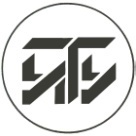 МИНИСТЕРСТВО ОБРАЗОВАНИЯ И НАУКИ РОССИЙСКОЙ ФЕДЕРАЦИИфедеральное государственное бюджетное образовательное учреждение высшего образования«УЛЬЯНОВСКИЙ ГОСУДАРСТВЕННЫЙ ТЕХНИЧЕСКИЙ УНИВЕРСИТЕТ»1.Фамилия, имя, отчество участника2.Дата рождения3.Учебное заведение (полное название)4.Класс/группа5.Контактный телефон и электронный адрес участников (для оперативной связи и передачи срочных сообщений)6.Номинации (перечислить выбранные номинации).